TOWN OF EAGLE LAKE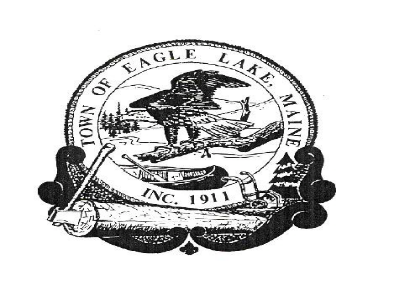 BOARD OF SELECTMEN’S MEETINGJuly 21, 2021	1.  The meeting was called to order by, Arthur Carroll at 5:33 P.M.             The Board members present included: Arthur Carroll, Wendy Dube, Brian       Devoe and Jennifer Dube.      Others in attendance were: Town Manager John Sutherland, Deputy Clerk         Apryl Gagnon and Eagle Lake Fire Chief Rene St. Onge.2.  ELECT BOARD CHAIR AND VICE-CHAIR FOR THE UPCOMING YEAR     Moved by Brian Devoe to nominate Arthur Carroll as Chair for the upcoming      year; seconded by Jennifer Dube.     Vote: Unanimously in favor. Arthur Carroll abstained.     Moved by Arthur Carroll to nominate Wendy Dube as Vice-Chair; seconded by      Brian Devoe.     Vote: Unanimously in favor. Wendy Dube abstained. 3.  TOWN MANAGER’S REPORT     UPDATES              a.     Micro Loan Two accounts have fallen behind, one came in with five months’      worth of payments that got their account caught up to July. The other                      account holder was notified of his account status and stated he plans                        to come in and get the account up. John reported that all other accounts                        are current.      b.    Pond Brook Estates           Two tenants were behind in rent as of June. One account has been  made current and is paid up to August. The second account has been  notified of his status and pledged to make the account current by  making extra payments. Apartment #9 is handicap accessible. The tenant reported an incident in the bathroom where she almost tripped while getting out of the shower. She is requesting that the town look into a handicap tub for  the handicap units. The Board expressed concern and agreed to start with handicap rails in the shower/tub area to assist tenants getting in and out of the tub.                c.      Roads                         Chris and Fred continue to fill pot holes on the gravel portion of                          Sly Brook Road. They have also continued to cold patch streets                          around town.        d.     NASWA                        AIM Recycling has been contacted to pick up the steel at the                         NASWA transfer station. Paul Gallant is still having issues                         crossing the border to pick up our steel. AIM offered $135 per ton                          picked up. NASWA has approximately two to three loads of steel     available. NASWA also has one load of corrugated cardboard.      Cardboard is paying approximately $130 per ton and a truck load is        approximately twenty tons. A ramp will be made to load the     cardboard into the outgoing trailer.	      e.     Eagle Lake Fire Department		    Eagle Lake Fire Chief Rene St. Onge stated that the Eagle Lake Fire     Department will have their next training at 8:00 a.m. on Sunday,     July 25th, 2021. Rene also said that there are four potential     candidates for Fire Fighter 1 training that will be held in Fort Kent      later this summer. He plans on using the upcoming training to        prepare them for the class. Rene also requested the purchase of new     batteries for their infrared cameras. The Board agreed on this     purchase.4.    MONTHLY FINANCIALS-May and June 2021    Review monthly financials for May and June 2021    Moved by Jennifer Dube to accept monthly Financials for May and June    2021, seconded by Brian Devoe.    Vote: Unanimously in favor.            a.    Bank Reconciliations and Pond Brook Reconciliation            b.   Sample Check Audit	        Moved by Wendy Dube to accept the Bank Reconciliation for Eagle         Lake and Pond Brook Estates Reconciliation, along with the Sample         Check Audit for Eagle Lake and Pond Brook Estates, seconded by Brian         Devoe.        Vote: Unanimously in favor. c.   Sign Warrants      Moved by Wendy Dube to sign all Warrants, seconded by Jennifer Dube.      Vote: Unanimously in favor.             d.   Microloan Reconciliation         Moved by Brian Devoe to accept the Micro Loan Reconciliation for          June 2021, seconded by Jennifer Dube.          Vote: Unanimously in favor.	5.    CONSIDER A PROPOSAL FOR JUNIOR FIREFIGHTER PROGRAM        Rene requested that the Board approve having a Junior Fire Fighter’s program. .        He states that this is a great opportunity to get youths as young as 14 years old        involved in the fire department and it will prepare them for becoming Fire        Fighters when they turn eighteen. Rene explained that the Bureau of Labor has        different standards for youths depending upon their age.        Moved by Brian Devoe to approve the proposed Junior Fire Fighter program for       the Eagle Lake Fire Department provided they follow the Bureau of Labor        standards and any recommendations from MMA, seconded by Wendy Dube.       Vote: Unanimously in favor.6.    PUBLIC COMMENT       No Comments.7.    REVIEW AND ACCEPT MINUTES:       No concerns with the meeting minutes.       JUNE 9, 2021 ANNUAL TOWN MEETING       Moved by Brian Devoe to accept Meeting Minutes for June 9, 2021 Annual        Town Meeting, seconded by Wendy Dube.       Vote: Unanimously in favor.       JUNE 9, 2021 BOARD OF SELECTMEN’S MEETING       Moved by Brian Devoe to accept Meeting Minutes for June 9, 2021 Board of          Selectmen’s Meeting, seconded by Wendy Dube.       Vote: Unanimously in favor.       JULY 2, 2021 BOARD OF SELECTMEN’S MEETING       Moved by Jennifer Dube to accept Meeting Minutes for July 2, 2021, Board of        Selectmen’s Meeting, seconded by Brian Devoe.       Vote: Unanimously in favor.8.    JUNK YARD FOLLOWUP       John Sutherland spoke with Eagle Lake town attorney Frank Bemis who        recommends the Board move forward and file a Land Use Complaint against        Ricky Saucier citing the length of time that the Board has been dealing with         the issue. John Sutherland has spoken with Ricky and has informed him that         the Board is looking for a plan with measurable progress. The Board agreed         to have John send Fred Simard a letter requesting him to pick up the yard        as he is the property owner.       Wendy Dube abstained from the next topic of discussion.       The Board has decided that based on what they saw at the property of Bruce       Dube, he must cease all scrap collecting until he gets his permit. He must        clean up the yard and is to stop collecting scrap before the town will consider        his  application.       Moved by Arthur Carroll to write Bruce a letter demanding that he cease all        scrap collecting operations until he has fulfilled all of his permitting           requirements, seconded by Jennifer Dube       Vote: Unanimously in favor. Wendy Dube abstained.  9.     EAGLE LAKE TRAIL BLAZERS FOLLOW UP        John Sutherland spoke with Eagle Lake Trail Blazers Trail Master Fred         Michaud, regarding the signs that were put up on dirt roads stating that no         unauthorized cars, trucks, or SUVs were allowed on the road way as the         roadways are now ATV trails. Fred states that Amanda DeMusz from the         Maine Department of Fisheries and Wildlife asked him to install the signs so         motor vehicle traffic will not cause damage to the road compromised by         soft spring conditions. The road provides access to land owned by the State of         Maine and Amanda informed John that her concern was to protect the road.         John requested that the signs be taken down as the road conditions no longer         exist and the road also provides access to owned property. Amanda agreed and         stated that she would have no problem with Fred removing the signs.         Cindi Francis came in to the Town Office and requested the Board sign the         ATV Trail Use Permit form. Cyndi states that it is very important to the club to         have these forms filled out by all land owners who allow the club to use their         land. Cyndi also stated that having these forms helps them get grants for the         ATV club. The Board requested that the ATV club meet at the next Board         Meeting to discuss posting roads as ATV trails and restricting public access to        these roadways. .10.    REVIEW AND CONSIDER BIDS FOR S1800 INTERNATIONAL        The Town of Eagle Lake received 5 sealed bids for the purchase of the 1980          International S1800 Water Truck. The bids and the amounts came in as          follows:  Tom St. Peter in the amount of $545.00              Richard LaPlante in the amount of $557.77              Michael Michaud in the amount of $638.                        Theodore Smith in the amount of $1,750.                        Jonnie Desjardins in the amount of $2,950Moved by Jennifer Dube to accept the bid from Jonnie Desjardins in the amount of $2,950 based on the fact that it is the highest bid,  seconded by           Brian Devoe.	Vote: Unanimously in favor.11.   REVIEW AND CONSIDER BIDS FOR:        CONVENT ROAD EROSION REPAIR         The Town received two sealed bids for Convent Road Erosion Repair: the         first bid was from Simard Construction with a Project Total of $11,720 and         the second bid from Corriveau Construction with a Project Total of $6,995.        The Board reviewed and discussed the bids from both companies.         Moved by Brian Devoe to accept the bid from Corriveau Construction for        $6,995 based on price, seconded by Jennifer Dube.        Vote: Unanimously in favor.        POND BROOK ESTATES ROOF REPLACEMENT        The Town received one sealed bid for the Pond Brook Estates Roof         Replacement. The bid was from Travis Delisle with a total project price of         $29,994.         Moved by Jennifer Dube to accept the bid for the Pond Brook Estates Roofing         Project for $ 29,994 submitted by Travis Delisle, seconded by Wendy Dube.        Vote: Unanimously in favor.        GRADING BIDS FOR SLY BROOK ROAD        The Town received one sealed bid for the Grading of Sly Brook Road. The          bid was from Simard Construction with a total Project price of $1,895.         Moved by Wendy Dube to accept the bid for the Grading of Sly Brook Road         for $ 1,895 submitted by Simard Construction, seconded by Jennifer Dube.        Vote: Unanimously in favor        GRADING BIDS FOR DEVOE BROOK ROAD, GILMORE BROOK         ROAD AND DEPREY ROAD        The Town received one sealed bid for the Grading of Devoe Brook Road,         Deprey Road, and Gilmore Brook Road. The bid was from Simard         Construction with a total project price of $4,540.00.        Moved by Wendy Dube to accept the bid for the grading of Devoe Brook         Road, Deprey Road, and Gilmore Brook Road from Simard Construction for         $ 4,540.00, seconded by Jennifer Dube.        Vote: Unanimously in favor12.  REVIEW AND DISCUSS PLOWING SLY BROOK ROAD FOR THE        UPCOMING WINTER SEASON       Patrick Caron has done the plowing and sanding on Sly Brook Road for the       Town of Eagle Lake for the past three years as part of the Wallagrass Winter        Road Maintenance contract. Patrick has informed John Sutherland, that he is        looking to increase his bid from $24,500 to $36,000 for this upcoming year.        John has attempted to talk to Patrick to see if the price is negotiable and he is         unwilling to negotiate. He stated that previously he had bid too low and that he        felt that $36,000 is a better price.  The Board is considering putting winter road       maintenance for Sly Brook Road out to bid. The Board asked John to reach out       to Robbie Morin since he does plowing during the winter months. 13.    REVIEW AND CONSIDER RATIFYING EMPLOYEE PAY RATES         Board moved into Executive Session citing 1 M.R.S.A. § 405 (6) (A) for          Personnel Matters- Review and Consider Employee Pay Rates for the          Upcoming Year.          Moved by Jennifer Dube to enter into Executive Session to review and          consider employee pay rates for the upcoming year, seconded by Brian          Devoe.          Vote: Unanimously in favor.         The Board entered into Executive Session at 8:06         The Board exited Executive Session at 8:22.          Moved by Wendy Dube to accept the Manager’s recommendations and ratify          employee pay rates for the upcoming year, seconded by Brian Devoe.14.   REVIEW AND CONSIDER THE FUTURE OF THE FORMER EAGLE         LAKE ELEMENTARY SCHOOL PROPERTY        Darcy Labbe, Jr has purchased the former school property from Reynold         Raymond. He approached the town requesting purchasing additional property         near the  road where the playground equipment is  located.  This will give him         access to Route 11. He states that he has the equipment to move the         playground to another town owned property.  Darcy also stated that he is         interested in  purchasing the land around the old school such as baseball and         soccer field,  along with the tennis court. The Board has agreed this will need         to have a Public Hearing and Special Town Meeting for the town to decide the         future of the property. The Board requested that Town Manager John         Sutherland, reach out to Darcy for a plan as to what he intends for the future          use of the property. 15.   REVIEW AND CONSIDER ROADWORK ON SLY BROOK ROAD        The Town has been working on ditching and rebuilding the gravel portion of         Sly Brook Road. The work is approximately half done, and John is         recommending that  we continue with the ditching, resetting the culverts         where needed and then rebuilding and reshaping the road. John stated that he         would like to move forward with another 1,200 feet this year and look to         complete the project  next year.        Moved by Wendy Dube to put Sly Brook Road project out for bid, for         ditching,  rebuilding, and reshaping  1,200 feet of the road, seconded by Brian         Devoe.        Vote: Unanimously in favor.16.   ARPA PROGRAM ADMINISTRATOR        The Town of Eagle Lake will receive approximately $84,804.38 from the          American Rescue Plan signed by President Joe Biden. These funds can be          used to expand Broadband, Water and Sewer  projects, replace any revenue          lost due to COVID-19, reimburse expenses incurred due to the response to          COVID-19 such as Personal Pretention items or to assist businesses that have          been hurt by COVID-19. The County and State of Maine have been awarded          funds as well. Aroostook County Administrator Ryan Pelletier is proposing           that a county position be created to assist communities in applying for the           funds and documenting the government red tape into how the funds are           used. The administrator can assist communities in applying additional funds           for items like broadband and other uses. Ryan is proposing that the towns who wish to utilize the ARPA Administrator contribute 2 percent of their           ARPA funds to finance the position. The cost for the Town of Eagle Lake will be approximately $1,680.00. The position will help us to navigate the federal documentation for these funds and help us secure additional funds  for projects such as Broadband expansion and assisting businesses who have been negatively impacted or occurred revenue losses due to COVID-19.The Board has decided to have the Town Manager call other municipaloffices to see what they are doing and what other options are out there  before making a decision. 17.     AMERICAN FLAGS	Selectman Brian Devoe witnessed two town employees putting up the           American flags for the Fourth of July. One of them was driving the Town            pick-up and the other was in the back of truck putting up the flags. This has           become a concern due to the issue that one of them could fall from the back of           the pickup and become injured while working for the town. This could lead to           a worker’s comp issue. The Board has decided that this is a serious issue. If          an individual wants to volunteer to assist with putting up the flags then they          should be put up after working hours. The Board fully supports putting up           flags on holidays and if the American Legion is having difficulty finding           volunteers to help them then the town may consider providing funds to hire           someone to assist in putting the flags up and removing them. 18.   2021-22 COMMITMENT        John Sutherland plans to have the 2021-22 Tax Commitment ready for the         Board to review and sign at their August 18th Board of Selectmen’s meeting.19.    ROAD MAINTENANCE PLAN         The Board discussed having a Road Maintenance Plan to ensure that funds          would be available for future spring maintenance items such as grading and         cold patching.20.    OTHER BUSINESS         John mentioned that the Board needs to determine the time and dates of          the Board of Selectmen’s meetings for the upcoming year.          Moved by Jennifer Dube to continue monthly Board of Selectmen’s Meetings          on the third Wednesday of the month at 5:30 pm, seconded by Brian Devoe.         John informed the Board that he is repeating his request to prepay BMV,          Moses and Dave when they become due and placing them on the warrants for         Board approval. John stated the BMV is weekly and Dave and Moses are due             right at the end of each month. Because of this we are unable to wait until the          regular meetings to place these items on the warrants. We usually pay them          when they are due and add the amounts to the regular warrants for Board          approval.          Moved by Brian Devoe to authorize paying BMV, Moses and Dave when         due, seconded by Jennifer Dube          Vote: unanimously in favor.        Ashley Hall has filled out an application for a Recreation Assistant’s position.         John interviewed Ashley and she passed a background check. Recreation         Director Doris McNulty has informed John that she has up to 30 kids signed up         for summer recreation. A second recreation assistant would help Doris and         provide and extra person to attend to the kids. John is recommending that         Ashley is hired as a Summer Recreation Assistant to assist Doris with the         program.        Moved by Jennifer Dube to ratify the hire of Ashley Hall as a Summer         Recreation Assistant, seconded by Arthur Carroll.        Vote: Unanimously in favor.21.    ADJOURN        Meeting adjourned at 9:05 pm by Arthur Carroll.Board of Assessor’s Meeting 1. 	The meeting was called to order by Board Chair, Arthur Carrol at 9:06 P.M.       The Board members present included: Wendy Dube, Jennifer Dube and Brian Devoe. Others in attendance were:  John Sutherland, Town Manager; Apryl Gagnon, Deputy   Clerk.2.	Abatement RequestJeffrey Blair had concerns with some of his Personal Property valuations and would like this to be review and adjusted accordingly. John informed the Board that he is pulling this item at this time and will address it at a future Board  of Assessor’s meeting. 3.	Review Homestead and Veteran’s Exemption Requests:Moved by Jennifer Dube to accept the recent Homestead Exemption requests, seconded by Wendy Dube.Vote: Unanimously in favor.Moved by Jennifer Dube to accept the recent Veteran’s Exemption requests, seconded by Wendy Dube.Vote: Unanimously in favor.4.	AdjournMoved by Jennifer Dube to adjourn the meeting at 9:11 pm, seconded by Wendy Dube.Vote: Unanimously in favor.